職歴・保有資格等調査票　介護職・福祉職・教育職としての職務経歴　⇒ □あり（下欄に記載してください。）　 　□なし（２ページ目へ）■介護・福祉・教育関係職としての勤務歴についてのみ記載してください。■学習塾講師及び家庭教師としての勤務経験は除きます。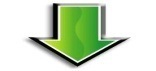 障害児・者施設、特別支援学校（学級）、介護施設等で、介護関係のボランティア又は実習経験がある場合に記載してください。複数参加されている場合には、直近のもの二つを記載してください。　　※　記載した場合、下記の申告に必ず署名願います。※　介護福祉士、実務者研修、介護職員初任者研修等、介護資格取得時の実習は除きます。　上記の介護関係ボランティア・実習経験について、誤りがないことを申告します。　令和　　　年　　　月　　　日　（本人署名）　　　　　　　　　　　　　　　　　　　　　　　　　取得している（又は取得見込みの）介護・福祉・教育関係資格名の右欄に○を付け、取得（又は取得見込年月）を記入してください。※採用予定日以降取得（又は修了）見込みのものは記載しないでください。氏 名１事業所名就業期間年　　　月～　　　　　　　年　　　月年　　　月～　　　　　　　年　　　月１事業内容□高齢者介護（訪問含む）　□障害者介護（身体）　　□障害者介護（知的）□学校（特別支援教育関係）□学校（特別支援教育関係以外）□保育園・幼稚園・学童□学校（特別支援教育関係）□学校（特別支援教育関係以外）□保育園・幼稚園・学童□学校（特別支援教育関係）□学校（特別支援教育関係以外）□保育園・幼稚園・学童□福祉施設□医療機関□その他（　　　　　　　　　　　　）１職　 　種□介護職　　　　□介助員　　　　□その他福祉職　　　　　□教員　　　　　□保育士　　　　□医療職□介護職　　　　□介助員　　　　□その他福祉職　　　　　□教員　　　　　□保育士　　　　□医療職□介護職　　　　□介助員　　　　□その他福祉職　　　　　□教員　　　　　□保育士　　　　□医療職□介護職　　　　□介助員　　　　□その他福祉職　　　　　□教員　　　　　□保育士　　　　□医療職□介護職　　　　□介助員　　　　□その他福祉職　　　　　□教員　　　　　□保育士　　　　□医療職１雇用形態□正社員　　　　□契約社員・非常勤　　　　□アルバイト□正社員　　　　□契約社員・非常勤　　　　□アルバイト□正社員　　　　□契約社員・非常勤　　　　□アルバイト□正社員　　　　□契約社員・非常勤　　　　□アルバイト□正社員　　　　□契約社員・非常勤　　　　□アルバイト１職務内容２事業所名就業期間年　　　月～　　　　　　　年　　　月年　　　月～　　　　　　　年　　　月２事業内容□高齢者介護（訪問含む）　□障害者介護（身体）　　□障害者介護（知的）□学校（特別支援教育関係）□学校（特別支援教育関係以外）□保育園・幼稚園・学童□学校（特別支援教育関係）□学校（特別支援教育関係以外）□保育園・幼稚園・学童□学校（特別支援教育関係）□学校（特別支援教育関係以外）□保育園・幼稚園・学童□福祉施設□医療機関□その他（　　　　　　　　　　　　）２職　 　種□介護職　　　　□介助員　　　　□その他福祉職　　　　　□教員　　　　　□保育士　　　　□医療職□介護職　　　　□介助員　　　　□その他福祉職　　　　　□教員　　　　　□保育士　　　　□医療職□介護職　　　　□介助員　　　　□その他福祉職　　　　　□教員　　　　　□保育士　　　　□医療職□介護職　　　　□介助員　　　　□その他福祉職　　　　　□教員　　　　　□保育士　　　　□医療職□介護職　　　　□介助員　　　　□その他福祉職　　　　　□教員　　　　　□保育士　　　　□医療職２雇用形態□正社員　　　　□契約社員・非常勤　　　　□アルバイト□正社員　　　　□契約社員・非常勤　　　　□アルバイト□正社員　　　　□契約社員・非常勤　　　　□アルバイト□正社員　　　　□契約社員・非常勤　　　　□アルバイト□正社員　　　　□契約社員・非常勤　　　　□アルバイト２職務内容３事業所名就業期間年　　　月～　　　　　　　年　　　月年　　　月～　　　　　　　年　　　月３事業内容□高齢者介護（訪問含む）　□障害者介護（身体）　　□障害者介護（知的）□学校（特別支援教育関係）□学校（特別支援教育関係以外）□保育園・幼稚園・学童□学校（特別支援教育関係）□学校（特別支援教育関係以外）□保育園・幼稚園・学童□学校（特別支援教育関係）□学校（特別支援教育関係以外）□保育園・幼稚園・学童□福祉施設□医療機関□その他（　　　　　　　　　　　　）３職　 　種□介護職　　　　□介助員　　　　□その他福祉職　　　　　□教員　　　　　□保育士　　　　□医療職□介護職　　　　□介助員　　　　□その他福祉職　　　　　□教員　　　　　□保育士　　　　□医療職□介護職　　　　□介助員　　　　□その他福祉職　　　　　□教員　　　　　□保育士　　　　□医療職□介護職　　　　□介助員　　　　□その他福祉職　　　　　□教員　　　　　□保育士　　　　□医療職□介護職　　　　□介助員　　　　□その他福祉職　　　　　□教員　　　　　□保育士　　　　□医療職３雇用形態□正社員　　　　□契約社員・非常勤　　　　□アルバイト□正社員　　　　□契約社員・非常勤　　　　□アルバイト□正社員　　　　□契約社員・非常勤　　　　□アルバイト□正社員　　　　□契約社員・非常勤　　　　□アルバイト□正社員　　　　□契約社員・非常勤　　　　□アルバイト３職務内容４事業所名就業期間年　　　月～　　　　　　　年　　　月年　　　月～　　　　　　　年　　　月４事業内容□高齢者介護（訪問含む）　□障害者介護（身体）　　□障害者介護（知的）□学校（特別支援教育関係）□学校（特別支援教育関係以外）□保育園・幼稚園・学童□学校（特別支援教育関係）□学校（特別支援教育関係以外）□保育園・幼稚園・学童□学校（特別支援教育関係）□学校（特別支援教育関係以外）□保育園・幼稚園・学童□福祉施設□医療機関□その他（　　　　　　　　　　　　）４職　 　種□介護職　　　　□介助員　　　　□その他福祉職　　　　　□教員　　　　　□保育士　　　　□医療職□介護職　　　　□介助員　　　　□その他福祉職　　　　　□教員　　　　　□保育士　　　　□医療職□介護職　　　　□介助員　　　　□その他福祉職　　　　　□教員　　　　　□保育士　　　　□医療職□介護職　　　　□介助員　　　　□その他福祉職　　　　　□教員　　　　　□保育士　　　　□医療職□介護職　　　　□介助員　　　　□その他福祉職　　　　　□教員　　　　　□保育士　　　　□医療職４雇用形態□正社員　　　　□契約社員・非常勤　　　　□アルバイト□正社員　　　　□契約社員・非常勤　　　　□アルバイト□正社員　　　　□契約社員・非常勤　　　　□アルバイト□正社員　　　　□契約社員・非常勤　　　　□アルバイト□正社員　　　　□契約社員・非常勤　　　　□アルバイト４職務内容５事業所名就業期間年　　　月～　　　　　　　年　　　月年　　　月～　　　　　　　年　　　月５事業内容□高齢者介護（訪問含む）　□障害者介護（身体）　　□障害者介護（知的）□学校（特別支援教育関係）□学校（特別支援教育関係以外）□保育園・幼稚園・学童□学校（特別支援教育関係）□学校（特別支援教育関係以外）□保育園・幼稚園・学童□学校（特別支援教育関係）□学校（特別支援教育関係以外）□保育園・幼稚園・学童□福祉施設□医療機関□その他（　　　　　　　　　　　　）５職　 　種□介護職　　　　□介助員　　　　□その他福祉職　　　　　□教員　　　　　□保育士　　　　□医療職□介護職　　　　□介助員　　　　□その他福祉職　　　　　□教員　　　　　□保育士　　　　□医療職□介護職　　　　□介助員　　　　□その他福祉職　　　　　□教員　　　　　□保育士　　　　□医療職□介護職　　　　□介助員　　　　□その他福祉職　　　　　□教員　　　　　□保育士　　　　□医療職□介護職　　　　□介助員　　　　□その他福祉職　　　　　□教員　　　　　□保育士　　　　□医療職５雇用形態□正社員　　　　□契約社員・非常勤　　　　□アルバイト□正社員　　　　□契約社員・非常勤　　　　□アルバイト□正社員　　　　□契約社員・非常勤　　　　□アルバイト□正社員　　　　□契約社員・非常勤　　　　□アルバイト□正社員　　　　□契約社員・非常勤　　　　□アルバイト５職務内容事業所名実施期間／日数　　年　　　　月～　　　　　年　　　　月まで【参加日数計：　　　　日】事業内容□高齢者介護（施設・訪問）　　　　　　　　　　　　　□障害者介護（身体障害・知的障害）□学校　　　　　　　□保育園・幼稚園・学童　　　 □その他（具体的に：　　　　　　　　　　　　　　　　　　 　）　□高齢者介護（施設・訪問）　　　　　　　　　　　　　□障害者介護（身体障害・知的障害）□学校　　　　　　　□保育園・幼稚園・学童　　　 □その他（具体的に：　　　　　　　　　　　　　　　　　　 　）　□高齢者介護（施設・訪問）　　　　　　　　　　　　　□障害者介護（身体障害・知的障害）□学校　　　　　　　□保育園・幼稚園・学童　　　 □その他（具体的に：　　　　　　　　　　　　　　　　　　 　）　□高齢者介護（施設・訪問）　　　　　　　　　　　　　□障害者介護（身体障害・知的障害）□学校　　　　　　　□保育園・幼稚園・学童　　　 □その他（具体的に：　　　　　　　　　　　　　　　　　　 　）　実施形態□ボランティア　　　□実習□その他（具体的に：　　　　　　　　　　　）実習（ボランティア）名　称実習（ボランティア）名　称実施内容事業所名実施期間／日数　　年　　　　月～　　　　　年　　　　月まで【参加日数計：　　　　日】事業内容□高齢者介護（施設・訪問）　　　　　　　　　　　　　□障害者介護（身体障害・知的障害）□学校　　　　　　　□保育園・幼稚園・学童　　　 □その他（具体的に：　　　　　　　　　　　　　　　　　　 　）　□高齢者介護（施設・訪問）　　　　　　　　　　　　　□障害者介護（身体障害・知的障害）□学校　　　　　　　□保育園・幼稚園・学童　　　 □その他（具体的に：　　　　　　　　　　　　　　　　　　 　）　□高齢者介護（施設・訪問）　　　　　　　　　　　　　□障害者介護（身体障害・知的障害）□学校　　　　　　　□保育園・幼稚園・学童　　　 □その他（具体的に：　　　　　　　　　　　　　　　　　　 　）　□高齢者介護（施設・訪問）　　　　　　　　　　　　　□障害者介護（身体障害・知的障害）□学校　　　　　　　□保育園・幼稚園・学童　　　 □その他（具体的に：　　　　　　　　　　　　　　　　　　 　）　実施形態□ボランティア　　　□実習□その他（具体的に：　　　　　　　　　　　）実習（ボランティア）名　称実習（ボランティア）名　称実施内容介護・福祉関係資格介護・福祉関係資格介護・福祉関係資格教育関係資格教育関係資格教育関係資格資格等資格等取得（見込）年月資格資格取得（見込）年月介護福祉士年　　月特別支援学校教諭　　　年　　月実務者研修年　　月小学校教諭年　　月介護職員初任者研修年　　月中学校教諭年　　月介護職員基礎研修年　　月高等学校教諭年　　月ホームヘルパー１級年　　月養護教諭年　　月ホームヘルパー２級年　　月栄養教諭年　　月介護支援専門員年　　月幼稚園教諭年　　月社会福祉士年　　月保育士年　　月社会福祉主事（任用資格）年　　月※教員免許保有（又は取得見込み）の方 ⇒介護等体験参加実績　　あり　・　なし　・　今後参加予定※教員免許保有（又は取得見込み）の方 ⇒介護等体験参加実績　　あり　・　なし　・　今後参加予定※教員免許保有（又は取得見込み）の方 ⇒介護等体験参加実績　　あり　・　なし　・　今後参加予定児童福祉司年　　月※教員免許保有（又は取得見込み）の方 ⇒介護等体験参加実績　　あり　・　なし　・　今後参加予定※教員免許保有（又は取得見込み）の方 ⇒介護等体験参加実績　　あり　・　なし　・　今後参加予定※教員免許保有（又は取得見込み）の方 ⇒介護等体験参加実績　　あり　・　なし　・　今後参加予定看護師年　　月※教員免許保有（又は取得見込み）の方 ⇒介護等体験参加実績　　あり　・　なし　・　今後参加予定※教員免許保有（又は取得見込み）の方 ⇒介護等体験参加実績　　あり　・　なし　・　今後参加予定※教員免許保有（又は取得見込み）の方 ⇒介護等体験参加実績　　あり　・　なし　・　今後参加予定その他[名称：　　　　    ]年　　月※教員免許を有していても、介護の経験（介護等体験でも可。）を有していない場合には、応募要件を満たしませんので、御注意ください。※教員免許を有していても、介護の経験（介護等体験でも可。）を有していない場合には、応募要件を満たしませんので、御注意ください。※教員免許を有していても、介護の経験（介護等体験でも可。）を有していない場合には、応募要件を満たしませんので、御注意ください。